Министерство образования и науки Республики Саха (Якутия)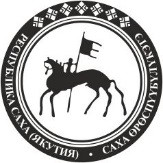 Саха Өрөспүүбүлүкэтин Үөрэххэ уонна наукаҕа министиэристибэтэП Р И К А З	                        РЕГНОМЕР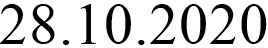 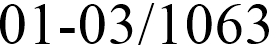 г. ЯкутскО проведении Межрегиональной научно - практической конференции школьников «Всемирное наследие в руках молодых»В целях выявления и поддержки талантливых учащихся в различных сферах проектной и интеллектуальной деятельности, изучения принципов организации ЮНЕСКО, обстоятельств создания Конвенции об охране всемирного культурного и природного наследия, оказания помощи в профессиональном самоопределении старшеклассников п р и к а з ы в а ю:Провести с 1 по 5 декабря 2020 года Межрегиональную научно - практическую конференцию школьников «Всемирное наследие в руках молодых» (далее – Конференция).Определить ответственным координатором Конференции Государственное автономное учреждение дополнительного образования Республики Саха (Якутия) «Центр отдыха и оздоровления детей «Сосновый бор» (Иванова Я.Н.).Утвердить состав организационного комитета по подготовке и проведению Конференции согласно приложению 1 к приказу.Утвердить Положение о проведении Конференции согласно приложению 2 к приказу.Контроль исполнения данного приказа возложить на руководителя отдела воспитания и дополнительного образования Министерства образования и науки Республики Саха (Якутия) Яшину О.А.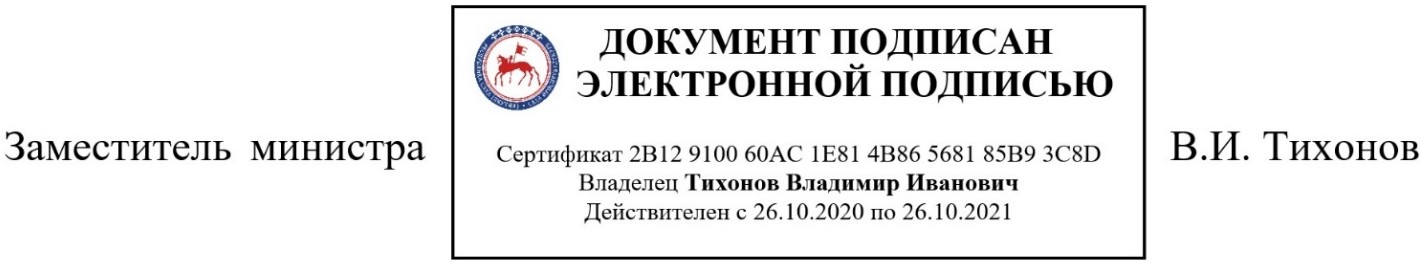 Кулаковская-Дьяконова Александра Захаровна,отдел воспитания и дополнительного образования, 89991745113Приложение 1к приказу № 	/ 	от 	2020 г.Состав оргкомитета по подготовке и проведению Межрегиональной научно -практической конференции школьников «Всемирное наследие в руках молодых»Яшина Ольга Анатольевнаруководитель отдела воспитания и дополнительного образования Министерства образования и науки Республики Саха (Якутия), председательПлатонова Марианна Васильевназаместитель руководителя отдела Центра ресурсного обеспечения Министерства образования и науки Республики Саха (Якутия)Шойнжонов Булат Баировичдиректор ГБОУ «Республиканский бурятский национальный лицей-интернат №1»Иванова Яна Николаевнадиректор Государственного автономного учреждения дополнительного образования Республики Саха (Якутия) «Центр отдыха и оздоровления детей «Сосновый бор»Нафанаилова Саргылана Егоровнапредседатель общественного Совета Ассоциированных школ ЮНЕСКО Республики Саха (Якутия)Сандакова Розалия Ивановназаместитель председателя общественного Совета Ассоциированных школ ЮНЕСКО Республики Саха (Якутия)Приложение 2к приказу № 	/ 	от 	2020 г.ПОЛОЖЕНИЕпроведении Межрегиональной научно - практической конференции школьников «Всемирное наследие в руках молодых»Общие положенияНастоящее положение о проведении Межрегиональной научно – практической конференции школьников «Всемирное наследие в руках молодых» (далее - Положение) разработано в соответствии с Законом Российской Федерации «Об образовании» и Федеральным законом «Об основных гарантиях прав ребенка в Российской Федерации».Настоящее Положение определяет цели, задачи, порядок проведения научно – практической конференции школьных исследовательских работ «Всемирное наследие в руках молодых» (далее - Конференция), условия участия в ней, требования к работам, определения победителей.Организаторы Конференции: Министерство образования и науки Республики Саха (Якутия), Министерство по внешним связям и делам народов Республики Саха (Якутия), Комиссия по делам ЮНЕСКО при Главе Республики Саха (Якутия), общественный Совет Ассоциированных школ ЮНЕСКО Республики Саха (Якутия), Государственное автономное учреждение дополнительного образования Республики Саха (Якутия) «Центр отдыха и оздоровления детей «Сосновый бор».Конференция проводится с 1 декабря по 5 декабря 2020 года с целью стимулирования научно – исследовательской и проектной деятельности школьников.Цели Конференции:консолидировать усилия педагогов, родителей (законных представителей), общественности в развитии исследовательской и творческой деятельности учащихся;развитие познавательного интереса школьников в исследовательской деятельности;оказание помощи в профессиональном самоопределении учащихся старших классов;активизация работы научных обществ учащихся, межшкольных факультативов, других форм внеурочной и внеклассной деятельности школьников;выявление и поддержка талантливых учащихся в различных сферах проектной и интеллектуальной деятельности.Задачи Конференции:помочь учащимся в развитии знаний и понимании направлений деятельности ЮНЕСКО в охране Всемирного наследия;изучение принципов организации ЮНЕСКО, обстоятельств создания Конвенции об охране всемирного культурного и природного наследия, критериев включения в нее памятников разных стран;ценить свою культуру, историю своей страны, окружающий мир;определять основные ценности общества и корни этих ценностей;развивать чувство общей ответственности за объекты природного и культурного наследия;воспитывать навыки организации, управления для участия в программе сохранении объектов наследия;принимать ответственные решения в вопросах сохранения объектов местного и всемирного наследия;предлагать и содействовать распространению идей конструктивного разрешения спорных вопросов, касающихся всемирного наследия;содействовать сохранению всемирного наследия;поощрять стремление учащихся включаться в процесс сохранения местных объектов всемирного наследия;проводить исследования и использовать аналитические материалы в изучении всемирного наследия;помочь учащимся в развитии знаний и понимании объектов культурного и природного наследия, отражающих различные культуры и символизирующих устойчивость в стремительно меняющемся мире, специфики каждой культуры и того, что все культуры являются частью человеческой цивилизации;изучать взаимосвязи и взаимозависимости природы и культуры, а также связей между различными культурами;помочь учащимся исследовать экологическую, природоохранную и культурную среду сел и поселков Российской Федерации;обсуждать проблемы открытым, демократическим способом.Изучение всемирного наследия может помочь узнать о собственных корнях, своей культурной и социальной идентичности. Более близкое знакомство с объектами, входящими в Список всемирного наследия,помогает узнать о верованиях, культурных ценностях и знаниях народов и цивилизаций, создавших эти объекты (культурное наследие) или взаимодействовавших с объектами (природные и смешанные объекты, культурные ландшафты). Это включает возможность узнавать о материальном и нематериальном наследии.Условия проведения КонференцииФинальный 3 этап Конференции проводится в дистанционном формате – ноябрь. На этом этапе участникам предлагается защита докладов на русском, английском, французском языках. Время выступлений – 10 минут с использованием технических средств.В рамках Конференции организуется работа секций по направлениям исследовательской и творческой деятельности школьников. Секция считается сформированной при наличии 10 и более работ. Если требуемое количество работ не набирается, то данная секция не открывается, а работы по решению экспертной комиссии направляются в смежные или интегрированные секции.Участники конференции: в работе конференции могут принять участие школьники от 12 до 17 лет и их научные руководители.Секции Конференции:Секция №1. Организационные принципы ЮНЕСКО.Изучение принципов организации ЮНЕСКО, обстоятельств создания. Конвенция об охране всемирного культурного и природного наследия. Конвенция об охране нематериального культурного наследия.Секция №2. Всемирное наследие и культура мира.Изучение всемирного наследия может помочь узнать о собственных корнях, своей культурной и социальной идентичности. Более близкое знакомство с объектами, входящими в Список всемирного наследия, помогает узнать о верованиях, культурных ценностях и знаниях народов и цивилизаций, создавших эти объекты (культурное наследие) или взаимодействовавших с объектами (природные и смешанные объекты, культурные ландшафты). Это включает возможность узнавать о материальном и нематериальном наследии.Секция №3. Всемирное наследие и туризм.Туризм: всемирно распространенное явление и успешный бизнес. Преимущества и потенциальные угрозы туризма для сохранения всемирного наследия. Всемирное наследие, туризм и экологически устойчивое развитие. Пополнение Списка всемирного наследия. Виртуальный туризм и всемирное наследие. Управление туризмом на объектах всемирного наследия.Секция №4. Всемирное наследие и окружающая среда.Молодежь и сохранение всемирного наследия. Международная охрана окружающей среды и водных ресурсов. Сохранение биологического разнообразия через сохранение объектов всемирного наследия. Устойчивое развитие с учетом экологических, культурных факторов.Секция №5. Всемирное наследие и борьба за мир.Изучение объектов природного и культурного наследия из Списка всемирного наследия помогает понять опасность войн и важность мира для человечества. Напоминают о прекрасных творениях природы и человека, многие их которых отражают внутреннее стремление к свободе, справедливости, взаимопониманию, уважению, любви и дружбе. Все это является одним из фундаментальных прав человека и неотъемлемым компонентом борьбы за мир. Изучение объектов природного и культурного наследия объясняет важность защиты всемирного наследия во время войн. Гаагская конвенция о защите культурного наследия.Порядок и этапы проведения КонференцииЗаявка на участие в Конференции принимаются до 25 ноября 2020 года на электронный адрес Zayavkisb@mail.ru (Форма заявки см. Приложение 3)Участники Конференции представляют тезис работы (на русском, английском, французском языках) для участия в финальном этапе в электронном виде (шрифт Times New Roman, кегль 14, межстрочный интервал 1,5, поля 2,0).Доклады могут сопровождаться компьютерной презентацией(Power Point, версия Word 2007).Участники представляют краткую информацию о работе в электронном варианте с личной фотографией и с фотографией научного руководителя для опубликования на сайте ГАУ ДО РС(Я) Центр отдыха и оздоровления детей «Сосновый бор»;Конференция проводится в дистанционном формате в ноябре2020 года.Руководство КонференциейОбщее руководство Конференцией осуществляется Министерством образования и науки Республики Саха (Якутия), общественным Советом Ассоциированных школ Республики Саха (Якутия).Общая координация: Государственное автономное учреждение дополнительного образования Республики Саха (Якутия) Центр отдыха и оздоровления детей «Сосновый бор».Общественный Совет Ассоциированных школ Республики Саха (Якутия) формирует экспертную комиссию и жюри в секциях.Оргкомитет Конференции состоит из числа специалистов Министерства образования и науки Республики Саха (Якутия), Комиссии по делам ЮНЕСКО при Главе Республики Саха (Якутия), Государственного автономного учреждения дополнительного образования Республики Саха (Якутия) Центр отдыха и оздоровления детей «Сосновый бор».Экспертные комиссии Конференции:Для оценивания работ учащихся и определения лучших работ создаются Экспертные комиссии. Экспертные комиссии формируются из числа ученых научных институтов Академии наук Республики Саха (Якутия), преподавателей, ученых Северо - восточного федерального университета имени М.К. Аммосова, работников министерства образования  и науки Республики Саха (Якутия), представителей организаторов конференции.Член экспертной комиссии (представитель образовательного учреждения) не имеет права оценивать материалы, представленные из того же учреждения.В ходе стендовых защит, докладов и ответов на вопросы экспертная комиссия оценивает работу по заранее утвержденным критериям и внесенным в оценочные листы. Определяет победителей, объявляет результаты, проводит вручение дипломов, грамот, сертификатов участников и их руководителям.Финансовое обеспечение Конференции5.1. Финансовое обеспечение проведения научно – практической конференции осуществляется за счет средств ГАУ ДО РС(Я) Центр отдыха и оздоровления детей «Сосновый бор».Итоги КонференцииПубликация материалов Конференции, рекомендованных после прослушивания;Подведение итогов Конференции проводится по результатам личного (индивидуального) зачета.Награждение дипломами учащихся – авторов лучших работ, рекомендации для участия в российских конкурсах и конференциях по линии ЮНЕСКО.Доклады по исследовательской работе участников Конференции будут опубликованы в сборнике статей участников конференции.Участники Конференции получают «Сертификат участия», в котором будет отражена информация об ученике.Среди финалистов определяются 1 (один) абсолютный победитель Конференции, набравший максимальное количество баллов из Республики Саха (Якутия), который представляется к награждению премии Главы Республики Саха (Якутия).Заявка7.1.	Необходимо указать следующие данные:Фамилия, Имя, Отчество учащегося, класс, полный домашний адрес;Название	образовательного	учреждения,	его	адрес,	e-mail,телефон с кодом города;Фамилия,	Имя,	Отчество,	должность,	место	работы,	e-mail,звания научного руководителя.Приложение 1 к Положению Межрегиональной НПК школьников «Всемирное наследие в руках молодых»Критерии оценки работ, представленных на Конференцию 1.Критерии оценки стендовой защиты работы ученикаПриложение 2 к Положению Межрегиональной НПК школьников «Всемирное наследие в руках молодых»2.Критерии оценки публичного выступления (презентации доклада)Приложение 3 к Положению Межрегиональной НПК школьников «Всемирное наследие в руках молодых»Заявкадля участия в конференцииПриложение 4 к Положению Межрегиональной НПК школьников «Всемирное наследие в руках молодых»Журнал регистрации заявок для участия в конференции№КритерииОценка по баллам1.Тип работы- реферативная работа,- работа носит исследовательский характер,– работа является проектом.2.Использование известных результатов и научных фактов- автор использовал широко известные данные,- использованы уникальные научные данные.3.Полнота цитируемой литературы, ссылки на ученых- использован учебный материал школьного курса,- кроме (1) использованы специализированные издания,- использованы уникальные литературные источники.4.Актуальность работыизучение вопроса не является актуальным в настоящее время,представленная работа привлекает интерес своей актуальностью.5.Использование знаний вне школьной программы- в работе использованы знания школьной программы,- при выполнении работы, интересы школьника вышли за рамки школьной программы.6.Степень новизны полученных результатов- в работе доказан уже установленный факт,- в работе получены новые данные.7.Качество исследования- результаты работы могут быть доложены на школьной конференции,- результаты работы могут быть доложены на районной, республиканской, международной конференции,- результаты интересны, уникальны и могут быть опубликованы в СМИ.7.Практическая значимость- работа может быть использована в учебных целях,- работа уже используется в своем учебном учреждении, 3 - работа используется в нескольких учебных учреждениях,4 работа внедряется во внеучебную организацию8.Структура работы: введение, постановка задачи, решение, выводы- в работе плохо просматривается структура,- в работе отсутствуют один или несколько основных разделов,- работа структурирована.9.Оригинальность подхода- традиционная тематика,- работа строится вокруг новых идей,- в работе доказываются новые идеи.10.Владение автором научным специальным аппаратом, специальными терминами- автор владеет базовым аппаратом и специальным аппаратом,- использованы общенаучные и специальные термины,|3 - показано владение специальным аппаратом.11.Качество оформления работы- работа оформлена аккуратно, но без «изысков», описание непонятно, неграмотно,- работа оформлена аккуратно, описание четко, последовательно, понятно, грамотно,- работа оформлена изобретательно, применены нетрадиционные средства, повышающие качество описания работы.12.Владение иностранным языком– слабо,– удовлетворительно,– хорошо,– отлично.13.Сформированность коммуникативных навыков– слабо,– удовлетворительно,– хорошо,– отлично.ИТОГО№КритерийОценка по баллам1Качество доклада- доклад зачитывает,- доклад рассказывает, но не объяснена суть работы,- четко выстроен доклад,- кроме хорошего доклада, владеет иллюстративным материалом,- доклад производит выдающееся впечатление.2Качество ответов на вопросы- не может четко ответить на вопросы,- не может ответить на большинство вопросов,- отвечает на большинство вопросов.3Использование демонстрационного материала- представленный демонстрационный материал не использовался докладчиком,- демонстрационный материал использовался в докладе,- автор предоставил демонстрационный материал и прекрасно в нем ориентировался.4Оформление демонстрационного материала1 - представлен плохо оформленный демонстрационный материал, 2 - демонстрационный материал хорошо оформлен, но есть неточности,3 - к демонстрационному материалу нет претензий.5Владение автором научным и специальным аппаратом- автор владеет базовым аппаратом,- использованы общенаучные и специальные термины,- показано владение специальным аппаратом.6Четкость выводов, обобщающих доклад- выводы имеются, но они не доказаны,- выводы нечеткие,- выводы полностью характеризуют работу.ИТОГО:ВСЕГО:Фамилия, имя, отчество участникаКлассДата рожденияДата рожденияДата рожденияДата рожденияДата рожденияФамилия, имя, отчество участникаКлассчислочисломесяцмесяцгодНаименование школыНаименование секцииНазвание работыФамилия, имя, отчество руководителя и его званияМесто работыКонтактные телефоныАдрес электронной почтыСписок оргтехники для презентации докладаДата заполнения заявкичислочисломесяцмесяцгодгодДата заполнения заявкиФамилия, имя, отчество заполнившего заявку.№п/пДатаФИОучастникаКлассНазваниеработыФИОруководителяНаименованиеОУ№ п/п№ п/пФИОучастника, тема работыФИОучастника, тема работыКачество докладаКритерии оценки презентации работыКачество ответов на вопросыКритерии оценки презентации работыИспользование демонстрационного материалаКритерии оценки презентации работыОформление демонстрационного материалаКритерии оценки презентации работыВладение автором научным и специальным аппаратомКритерии оценки презентации работыЧеткость выводов, обобщающих докладКритерии оценки презентации работыОбщее кол-во балловОбщее кол-во баллов